KYSELY JÄSENJÄRJESTÖILLE  2017 
QUESTIONNAIRE FOR MEMBER ORGANISATIONS 2017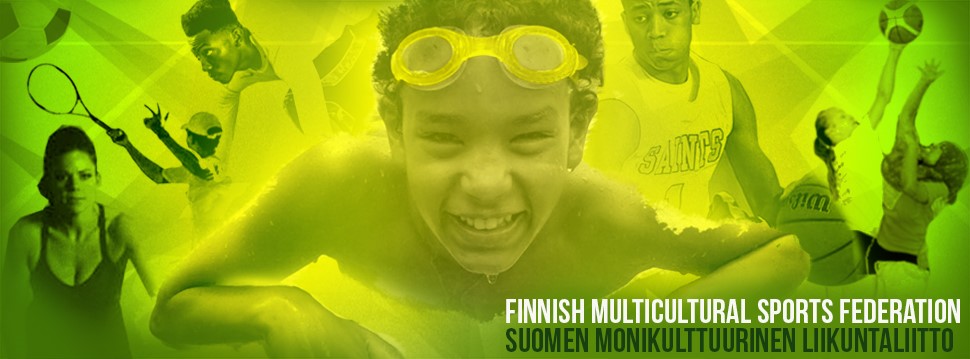 Seura / Organization:  _____________________________________________________________
Yhteyshenkilö / Contact Person:_____________________________________________________
Puhelin / Telephone:______________________________________________________________
Osoite / Address:_________________________________________________________________

                               _________________________________________________________________
Sähköposti / Mail Address:_________________________________________________________Kotisivu / Internet page:___________________________________________________________
Facebook:_______________________________________________________________________
Instagram/Twitter:________________________________________________________________Jäsenmäärä tai seuran toimintaan osallistuvat / Club members or active participants in Club sports:

Yhteensä / Total:________________________________________________________________________Miehet / Men:_____  Naiset / Women:____  Lapset / Children: (0-10 v) _____(10-15v)_____(15-18v)____Lajit ja/tai toiminta mitä seura tarjoaa / Sports and activities offered: _______________________________

_______________________________________________________________________________________Vapaa palaute ja kysymyksiä FIMUlle / Feedback or Questions for FIMU: ___________________________________________________________________________________________________________________

_______________________________________________________________________________________KIITOS / THANK YOU!  Ota yhteyttä meihin: toimisto@fimu.fi / +358 1111 970, +358 505 511 197
www.fimu.org.        Facebook: FIMUry                Instagram: Fimu2016                                  Twitter: FimuOrg  